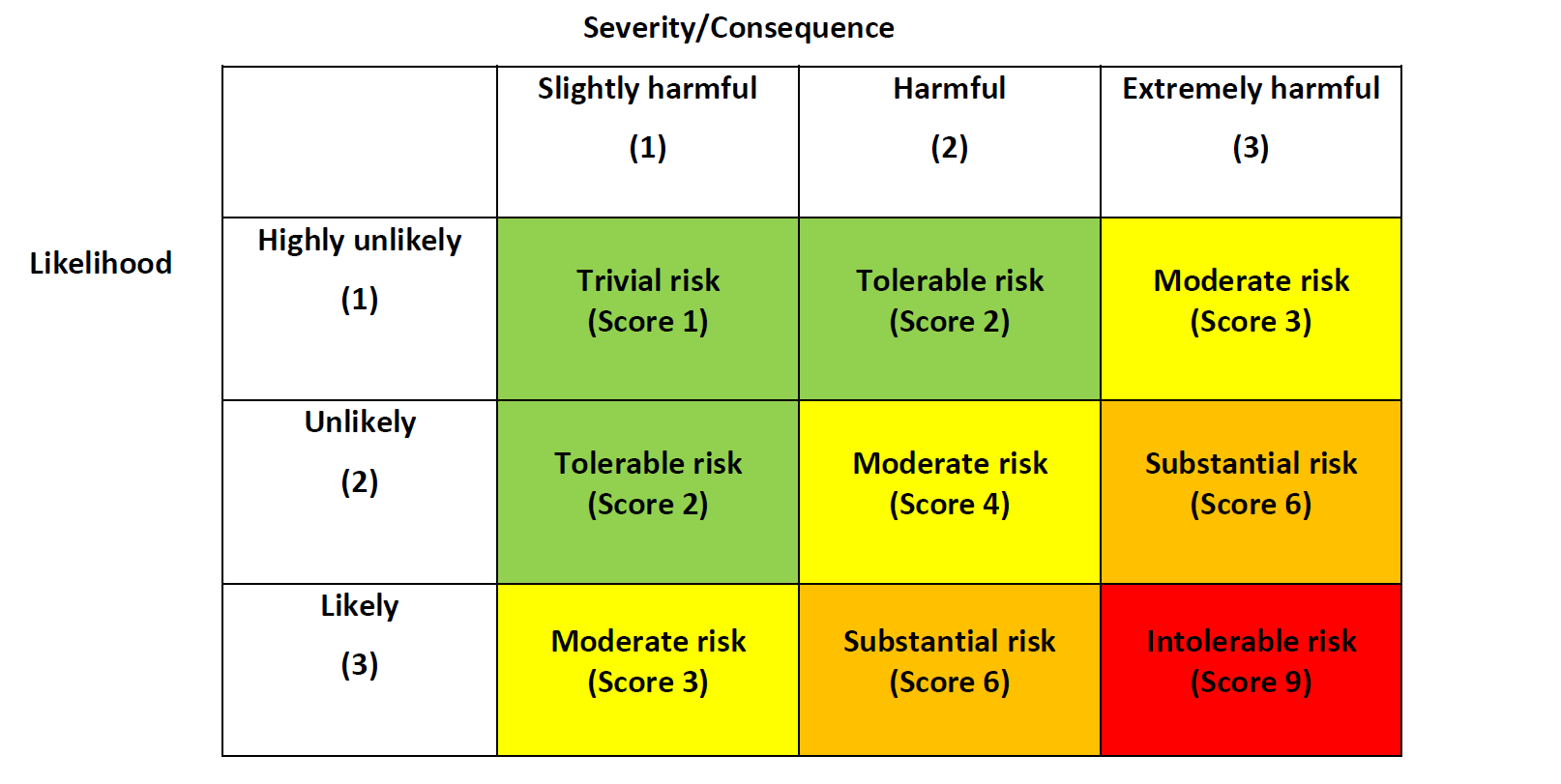 Location: Site risk assessmVenue: Kinder Croft Outdoor Nursery, Leckmelm WoodGR:NH 157 916Description of site and area assessed:Built play equipment in main site Description of site and area assessed:Built play equipment in main site Description of site and area assessed:Built play equipment in main site Description of site and area assessed:Built play equipment in main site Assessor:Steph, Jo, JoniLocation: Site risk assessmVenue: Kinder Croft Outdoor Nursery, Leckmelm WoodGR:NH 157 916Description of site and area assessed:Built play equipment in main site Description of site and area assessed:Built play equipment in main site Description of site and area assessed:Built play equipment in main site Description of site and area assessed:Built play equipment in main site Checked by:Location: Site risk assessmVenue: Kinder Croft Outdoor Nursery, Leckmelm WoodGR:NH 157 916Description of site and area assessed:Built play equipment in main site Description of site and area assessed:Built play equipment in main site Description of site and area assessed:Built play equipment in main site Description of site and area assessed:Built play equipment in main site Date: 21/11/2022Location: Site risk assessmVenue: Kinder Croft Outdoor Nursery, Leckmelm WoodGR:NH 157 916Description of site and area assessed:Built play equipment in main site Description of site and area assessed:Built play equipment in main site Description of site and area assessed:Built play equipment in main site Description of site and area assessed:Built play equipment in main site Date: 21/11/2022Nearest Emergency phone:KC site: 07704663486Merlin’s landline: 01854613064Benefits of activity:Using tools to build (some) equipment, allows children to experience danger in the form of risk. It helps them to manage their own risk while playing,helping to develop physical skills, resilience, independence, perseverance, self achievement and social skill will playing freely and creativelyBenefits of activity:Using tools to build (some) equipment, allows children to experience danger in the form of risk. It helps them to manage their own risk while playing,helping to develop physical skills, resilience, independence, perseverance, self achievement and social skill will playing freely and creativelyBenefits of activity:Using tools to build (some) equipment, allows children to experience danger in the form of risk. It helps them to manage their own risk while playing,helping to develop physical skills, resilience, independence, perseverance, self achievement and social skill will playing freely and creativelyBenefits of activity:Using tools to build (some) equipment, allows children to experience danger in the form of risk. It helps them to manage their own risk while playing,helping to develop physical skills, resilience, independence, perseverance, self achievement and social skill will playing freely and creativelyDate of review:Aug 2023Nearest Doctors: Ullapool - 01854 612015Hospital: Raigmore, Inverness 01463 704000Ambulance: 999Persons at risk:Leader and participantsPersons at risk:Leader and participantsPersons at risk:Leader and participants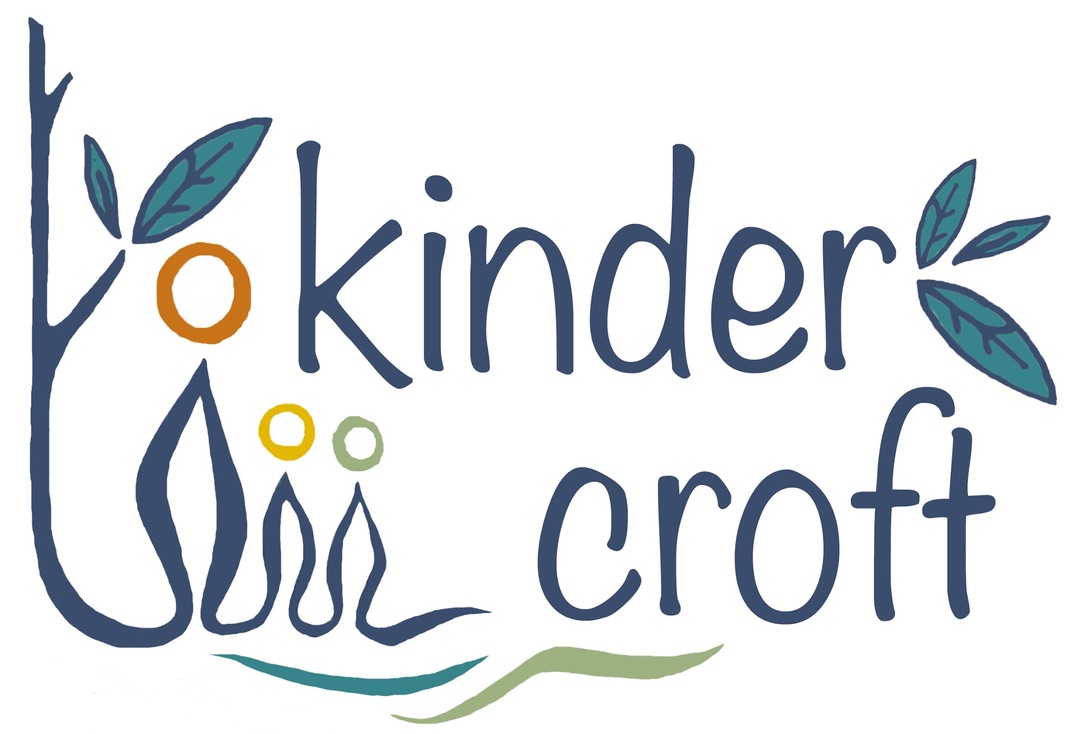 Areas to check: Risk (potential harm)Evaluation1-9Control action Residual evaluation Benefits of riskPirate Ship Fall injury Head injuryFoot stuckChoking       7      4Den Crushing of fingers/toes (dropping logs)Choking (rope)Cut (using tools)       6Teach safe and effective knots  Rope is made in a bright colour so it stands out in the woodland environment, or hazard tape attached to guy ropes to ensure they are visible.  Majority of shelters are made using lightweight tarpaulin  If high winds occur and shelters look unstable, they will be taken down Monitor and model collecting and transporting materials of different sizes, weight and shapes. (logs rocks)First Aid kit on hand .  Staff member to hold outdoor first aid certificate(see tool risk assessment)    3Knot development. Gross motor skillsFine motor skillsProblem solving Social development Pipe SlideHead injury Cut/ scrapeStuck      6       3Balance Beam Fall Injury       8       4Climbing Frame Fall injury Head injury       8       4Tractor/Truck Fall injury Head injuryFoot stuckChoking       8      4-5Sand Pit Choking Minor CutInfection/illness (animal faeces)       5-6      3Mud Kitchen Falling injuryCrushing of fingers/toes (dropping pots)Choking       5     2-3Water Run Falling injury      5      3-4